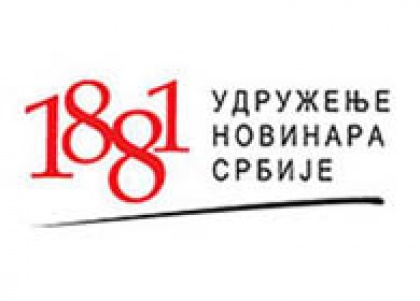 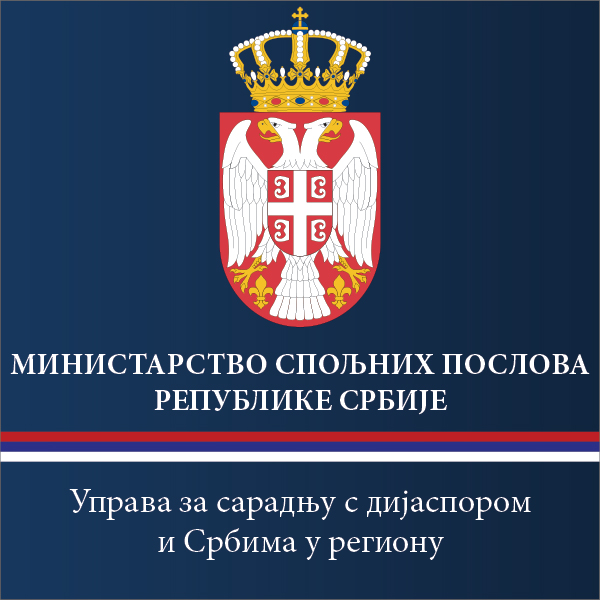 Осма конференција новинара и медија дијаспоре и Срба у региону
 26. октобар 2017. (четвртак)ПРЕС ЦЕНТАР УНС-а, КНЕЗ МИХАИЛОВА 6/3, БеоградОсма конференција новинара и медија дијаспоре и Срба у региону
 26. октобар 2017. (четвртак)ПРЕС ЦЕНТАР УНС-а, КНЕЗ МИХАИЛОВА 6/3, Београд9.30 - 10.00Пријављивање учесника10.00 - 10.20Уводнa обраћања:Владимир Радомировић, председник Удружења новинара Србије Вељко Одаловић, генерални секретар Министарства спољних пословаАлександар Гајовић, државни секретар за информисање у Министарству културе и информисања10.20 –11.20Очување српског језика и културе: иницијативе и пројекти у Републици Србији с освртом на дијаспору и регионУпотреба српског језика и ћириличког писма, право на изучавање и неговање српске културе и историје, очување и заштитa српског културно-историјског наслеђа и информисање на српском језикуДраган Хамовић, посебни саветник министра културе и информисања Измене и допуне Закона о службеној употреби језика и писмаМарија Стаменковић, Сектор за развој и високо образовање, Министарство просвете, науке и технолошког развојаПредстављање пројекта „Србија за Србе из региона“Владан Тријић, заменик управника Народне библиотеке Представљање резултата помоћи у публикацијама и програма чувања, заштите и конзервације културне баштине у региону и дијаспори проф. др Вељко Брборић, Катедра за српски језик са јужнословенским језицима, Филолошки факултетСтатус српског језика у образовању- код нас и у свету11.20 – 11.40Пауза11.40 – 12.30Употреба ћирилице и ћириличких фонтова у дигиталној комуникацијиПредраг Милићевић, руководилац Сектора маркетинга и комуникација Регистра националних интернет домена Србије Ћирилички домени и видљивост ћирилице на интернету мр Владо Ђукановић, лингвиста Како се развијала ћирилица на рачунарима мимо наспроф. Оливера Стојадиновић, Факултет примењених уметности у Београду, удружење ТипометарЛокализација на интернету и представљање пројекта „Дијакритика, писмо за европски културни простор“12.30 – 13.30Улога медија и организација дијаспоре и региона у очувању српског језика и културе; представљање примера добре праксе Срђан Татић,  генерални секретар СКД „Просвјета“Представљање  Летње школе српског језика и културе и часописа за културу „Просвјета“Момчило Вуксановић, председник Српског националног савјета ПодгорицаСрпски језик и ћириличко писмо у Црној Гори и улога медија у њиховој заштитиЉерка Радојчић, извршна уредница  дечијег листа „Бијела пчела“ Представљање листа и програма очувања језика и писмадр Весна Бајић Стојиљковић, етномузиколог- етнокореолог, представница за културу у Националном савету Срба Словеније Школа српског језика, књижевности, традиције и културе у оквиру друштва АКУД Коло у КопруИван Милетић, Српски савет Велике Британије Представљање програма едукација и повезивања младих британских Срба 13.30 – 13.40Пауза13.40 – 14.45Пројекти у функцији очувања језичког и културног идентитета из матичне државеМаша Ђорђевић, Миа Патриа Дечији летњи камп – Сачувајмо корене др Душан Јововић, мултимедијални уметник Представљање пројекта интерактивног дигиталног дизајна међу којима је и „Теслин времеплов“ Телеком СрбијаГоран Павловић, Радио Нови Сад, Представљање емисије „Наши у свету“ намењене дијаспориДушица Антић-Рашић, уредница сајта www.srpskisajt.com             Учење српског језика и промовисање културе и традиције14.45 – 15.00Представљање онлајн менторства за унапређење веб сајтова и активизма на друштвеним мрежама медија и организација региона/дијаспоре којима се до наредне конференције обезбеђује бесплатна подршкаВиолета Јованов Пештанац15.00  Закуска